PORTARIA DE CESSAÇÃOO DIRIGENTE REGIONAL DE ENSINO, no uso da competência conferida pelo Decreto 57.141/2011, CESSA, com fundamento no Inciso .....do Artigo 8º do Decreto nº 43.409/98, os efeitos da portaria, Publicada xx/xx/xxxx em , na parte em que designou o docente abaixo identificado, para exercer as funções de VICE DIRETOR DE ESCOLA: 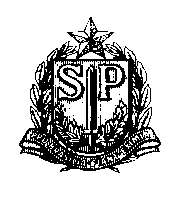 SECRETARIA DE ESTADO DA EDUCAÇÃOSECRETARIA DE ESTADO DA EDUCAÇÃOSECRETARIA DE ESTADO DA EDUCAÇÃOCRDPe -11UO07COORDENADORIA DE GESTÃO DE RECURSOS HUMANOSCRDPe -11UD335DIRETORIA DE ENSINO - REGIÃO DE SÃO CARLOSCRDPe -11                      UA: EE                       UA: EE                       UA: EE CRDPe -11R.G.R.G.NOMENOMENOMENOMENOMENOMENOMENOMERS/PVDICARGO/FUNÇÃOCARGO/FUNÇÃOCARGO/FUNÇÃOCARGO/FUNÇÃOSUBQ./TAB./QUADROJORNADAJORNADAUNIDADE DE EXERCÍCIOUNIDADE DE EXERCÍCIOUNIDADE DE EXERCÍCIODENOMINAÇÃODENOMINAÇÃODENOMINAÇÃODENOMINAÇÃODENOMINAÇÃODENOMINAÇÃODENOMINAÇÃODENOMINAÇÃOA Partir de:A Partir de:A Partir de:A Partir de:A Partir de:PUBL. D.O.E.PUBL. D.O.E.PUBL. D.O.E.PUBL. D.O.E.PUBL. D.O.E.LOCAL/DATA/ASSINATURALOCAL/DATA/ASSINATURALOCAL/DATA/ASSINATURALOCAL/DATA/ASSINATURALOCAL/DATA/ASSINATURALOCAL/DATA/ASSINATURALOCAL/DATA/ASSINATURALOCAL/DATA/ASSINATURALOCAL/DATA/ASSINATURALOCAL/DATA/ASSINATURALOCAL/DATA/ASSINATURASÃO CARLOS ,SÃO CARLOS ,SÃO CARLOS ,SÃO CARLOS ,SÃO CARLOS ,SÃO CARLOS ,SÃO CARLOS ,SÃO CARLOS ,SÃO CARLOS ,SÃO CARLOS ,SÃO CARLOS ,USO DO DDPEUSO DO DDPEUSO DO DDPEUSO DO DDPEUSO DO DDPEUSO DO DDPEUSO DO DDPEUSO DO DDPEUSO DO DDPEUSO DO DDPEUSO DO DDPERECEBIDO EMRECEBIDO EMRECEBIDO EMOPERAÇÃOOPERAÇÃOOPERAÇÃOOPERAÇÃOANÁLISE E CONFERÊNCIAANÁLISE E CONFERÊNCIAANÁLISE E CONFERÊNCIAANÁLISE E CONFERÊNCIA